Уход за вещами.Сортировка белья по назначению, по цвету, по составу тканиЦель: умение сортировать белье по назначению (постельное, кухонное белье, одежда), по цвету (белое и цветное белье).Материал: набор одежды, кухонного и постельного белья из шерстяной, шелковой и хлопчатобумажной ткани; эталоны цвета, эталоны образцов ткани, картинки, пиктограммыПедагог кладет на стол перед ребенком набор одежды, кухонного и постельного белья, привлекает внимание ребенка и предъявляет речевую инструкцию (графическое изображение): «Рассортируй (разложи) белье по назначению». Педагог кладет на стол перед ребенком эталоны цвета (белое, цветное, темное), набор одежды, кухонного и постельного белья, привлекает внимание ребенка и предъявляет речевую инструкцию (графическое изображение):«Рассортируй (разложи) белье по цвету». Ожидаемый результат сортировка белья на цвету, назначению, по предметам одежды Ручная стиркаЦель: умение стирать рукамиМатериал: таз, носовой платок, стиральный порошок, мыло, сушилка для белья, алгоритм действий при ручной стирке (фотографии, цветные картинки или пиктограммы). Порядок проведения:Педагог кладет на стол перед ребенком таз, носовые платочки, мыло, ставит рядом со столом сушилку для белья, привлекает внимание ребенка и предъявляет речевую инструкцию (графическое изображение): «Постирай платочек». При необходимости педагог ориентирует ребенка на наглядно представленный алгоритм действий (фотографии, цветные картинки или пиктограммы).Ожидаемый результат соблюдение последовательности действий при ручной стирке: наполнение емкости водой, замачивание, намыливание, стирка, полоскание, выжимание, вывешивание на просушку. 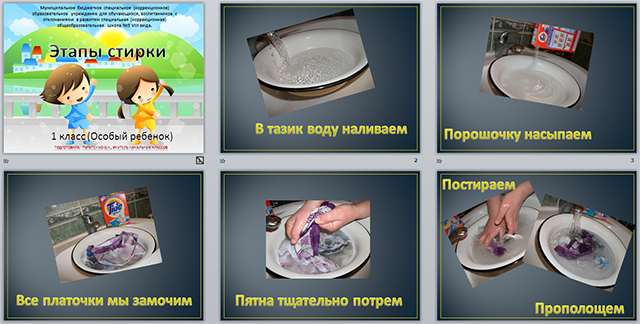 Складывание вещейЦель: оценить умение складывать белье, предметы одеждыМатериал: банное полотенце, брюки, джемпер; картинки, пиктограммыПорядок проведения:Педагог кладет на стол перед ребенком банное полотенце (брюки, джемпер), привлекает внимание ребенка и предъявляет речевую инструкцию (графическое изображение): «Сложи полотенце (брюки, джемпер)». Ожидаемый результат складывание вещей: банного полотенца, предметов одежды. 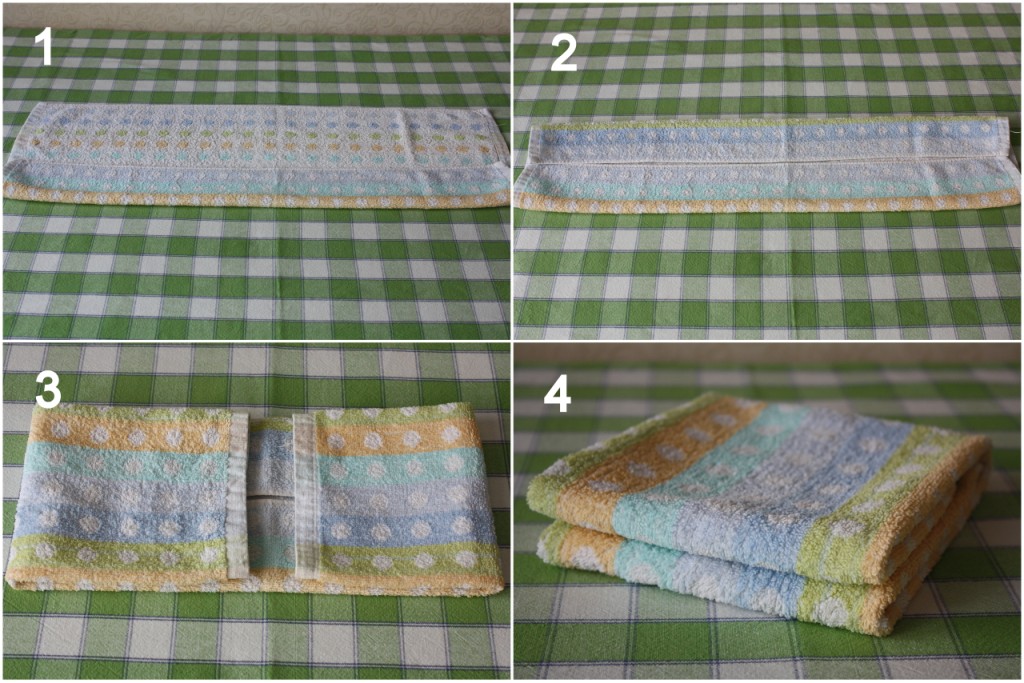 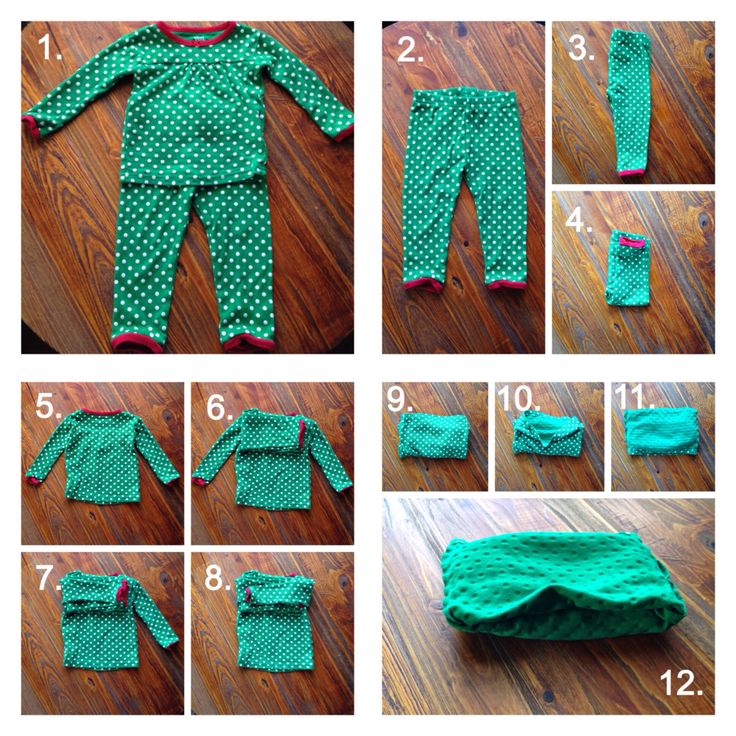 Накрывание на столЦель: умение сервировать столМатериал: скатерть, предметы посуды (4 тарелки, 4 стакана), столовые приборы (4 ложки), салфетки; стол для сервировки; картинки, пиктограммыПорядок проведения:Педагог кладет на стол перед ребенком скатерть, предметы посуды (4 тарелки, 4 стакана), столовые приборы (4 ложки), салфетки, привлекает внимание ребенка, указывает на стол для сервировки и предъявляет речевую инструкцию (графическое изображение): «Накрой стол».Ожидаемый результат соблюдение последовательности действий при сервировке стола: накрывание стола скатертью, расставление посуды, раскладывание столовых приборов, раскладывание салфеток.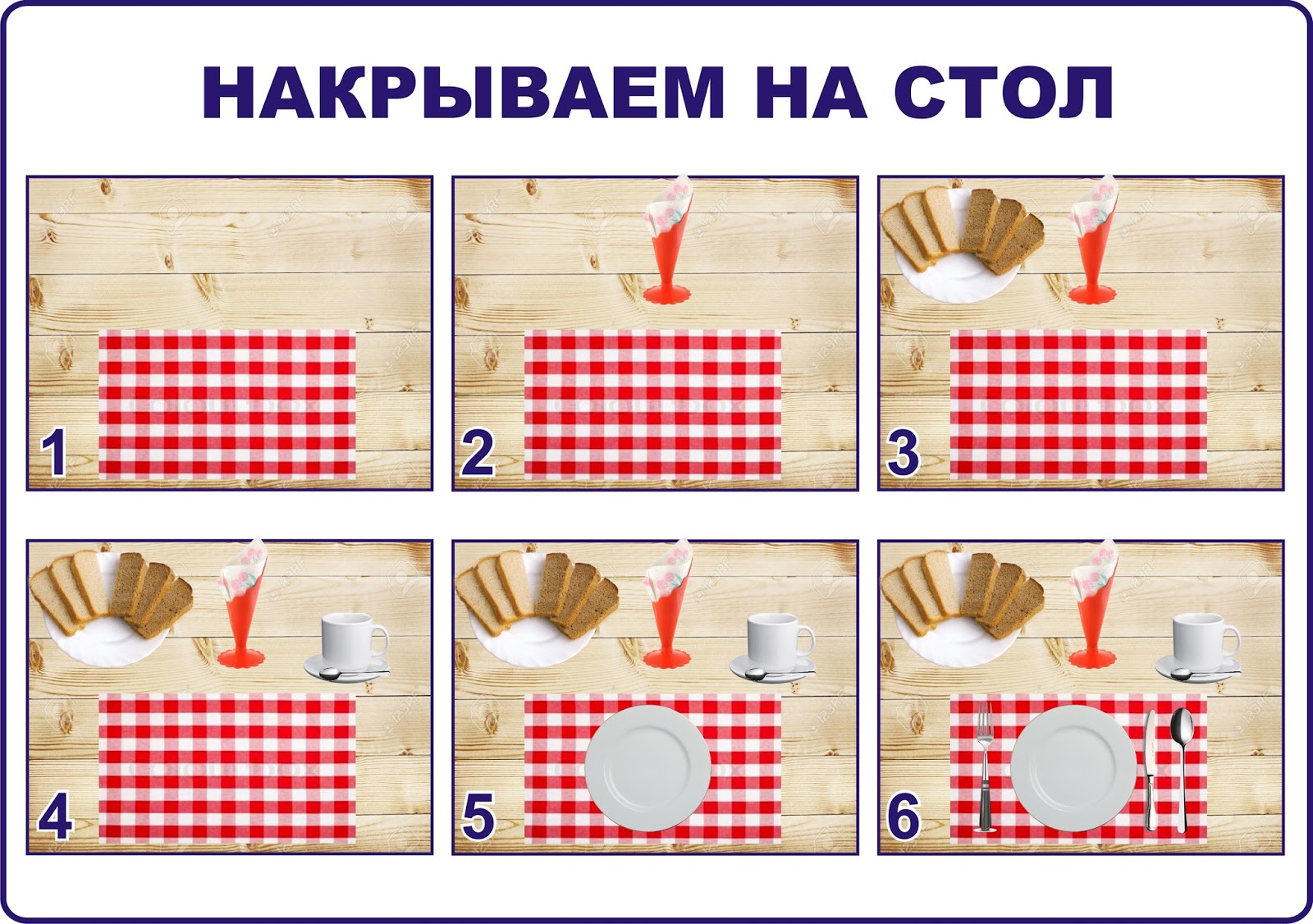 